輔具評估報告書輔具評估報告格式編號：3輔具項目名稱：擺位系統一、基本資料二、活動需求與情境評估預計使用的場合(可複選)：靜態學習/室內辦公 室內外頻繁移動協助維持平衡 以交通載具運送增進輪椅乘坐安全進行擺位系統評估的主要原因(可複選)：維持軀幹挺直之肌力不足 輪椅動態移動時易失平態 張力反射干擾坐姿穩定身體變形影響坐姿平衡 坐姿不佳導致腰背酸痛 頭頸下垂/側彎影響視線、吞嚥或溝通欲搭配使用的輪椅類型：手動輪椅：自推/介護兩用輪椅 介護型輪椅 高活動型輪椅 動力輔助型手動輪椅電動輪椅：帆布型座椅 沙發型座椅 擺位型座椅是否具有姿勢變換功能(可複選)：無 後躺 空中傾倒 抬腿 站立 升降人力支持情況(可複選)：獨居 有同住者 有專業人力協助：           其他：        目前使用的輔具：(僅填寫此次申請之相關輔具，尚未使用者免填)輔具種類(可複選)：平面型輪椅背靠 曲面適形輪椅背靠 輪椅頭靠系統 輪椅擺位架，包括：               輔具來源：政府補助：身障 長照 職災 職再 教育 榮民 健保其他：          二手輔具：租借 媒合自購其他：          已使用約：     年 使用年限不明使用情形：已損壞不堪修復，或無法轉換至新的輪椅上，需更新規格或功能不符使用者現在的需求，需更換適合繼續使用，但需要另行購置於不同輪椅使用其他：                                    三、身體功能與構造及輔具使用相關評估四、評估結果【本評估報告書建議之輔具需經主管機關核定通過後方可購置】評估結果：不建議使用以下輔具；理由：                                                     建議使用：是否需要接受使用訓練：需要 不需要是否需要安排追蹤時間：需要 不需要其他：                               五、規格配置建議評估單位： 嘉義縣輔具資源中心 評估人員：                職稱： 輔具評估人員 評估日期：              個案欲提出身心障礙者輔具補助申請輔具中心已協助個案提出申請請由公所端協助個案提出申請請於申請表附上估價單（需註記廠牌、型號、尺寸、規格）個案欲提出長期照顧輔具補助申請1.姓名：            2.身分證字號：                3.生日：        年      月      日4.聯絡人姓名：          與個案關係：             聯絡電話：5.戶籍地址：6.居住地址(同戶籍地)：7.聯絡(公文寄送)地址(同戶籍地 同居住地)：8.是否領有身心障礙證明：無 有9.身心障礙類別(可複選)：第一類 第二類 第三類 第四類 第五類 第六類 第七類 第八類 其他：          10.身心障礙程度分級：輕度 中度 重度 極重度輔具使用之相關診斷(可複選)：植物人 失智症 中風偏癱(左/右) 脊髓損傷(頸/胸/腰/薦) 腦外傷(左/右)小腦萎縮症 腦性麻痺 發展遲緩 運動神經元疾病 巴金森氏症 肌肉萎縮症 小兒麻痺 骨折 截肢 關節炎 其他：       輔具使用之相關診斷(可複選)：植物人 失智症 中風偏癱(左/右) 脊髓損傷(頸/胸/腰/薦) 腦外傷(左/右)小腦萎縮症 腦性麻痺 發展遲緩 運動神經元疾病 巴金森氏症 肌肉萎縮症 小兒麻痺 骨折 截肢 關節炎 其他：       輔具使用之相關診斷(可複選)：植物人 失智症 中風偏癱(左/右) 脊髓損傷(頸/胸/腰/薦) 腦外傷(左/右)小腦萎縮症 腦性麻痺 發展遲緩 運動神經元疾病 巴金森氏症 肌肉萎縮症 小兒麻痺 骨折 截肢 關節炎 其他：       輔具使用之相關診斷(可複選)：植物人 失智症 中風偏癱(左/右) 脊髓損傷(頸/胸/腰/薦) 腦外傷(左/右)小腦萎縮症 腦性麻痺 發展遲緩 運動神經元疾病 巴金森氏症 肌肉萎縮症 小兒麻痺 骨折 截肢 關節炎 其他：       輔具使用之相關診斷(可複選)：植物人 失智症 中風偏癱(左/右) 脊髓損傷(頸/胸/腰/薦) 腦外傷(左/右)小腦萎縮症 腦性麻痺 發展遲緩 運動神經元疾病 巴金森氏症 肌肉萎縮症 小兒麻痺 骨折 截肢 關節炎 其他：       輔具使用之相關診斷(可複選)：植物人 失智症 中風偏癱(左/右) 脊髓損傷(頸/胸/腰/薦) 腦外傷(左/右)小腦萎縮症 腦性麻痺 發展遲緩 運動神經元疾病 巴金森氏症 肌肉萎縮症 小兒麻痺 骨折 截肢 關節炎 其他：       身高約：     公分，體重約：     公斤，體型概述：                   身高約：     公分，體重約：     公斤，體型概述：                   身高約：     公分，體重約：     公斤，體型概述：                   身高約：     公分，體重約：     公斤，體型概述：                   身高約：     公分，體重約：     公斤，體型概述：                   身高約：     公分，體重約：     公斤，體型概述：                   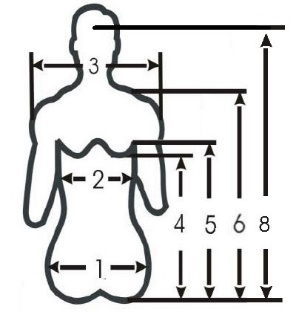 長度單位為：公分 英吋長度單位為：公分 英吋長度單位為：公分 英吋※若雙側數據不同者請分別標示：左/右(L/R)※若雙側數據不同者請分別標示：左/右(L/R)※若雙側數據不同者請分別標示：左/右(L/R)長度單位為：公分 英吋長度單位為：公分 英吋長度單位為：公分 英吋1.坐面最寬處：              1.坐面最寬處：              5.腋窩高度：                 長度單位為：公分 英吋長度單位為：公分 英吋長度單位為：公分 英吋2.胸廓寬度：                2.胸廓寬度：                6.肩峰高度：                 長度單位為：公分 英吋長度單位為：公分 英吋長度單位為：公分 英吋3.肩峰距離：                3.肩峰距離：                7.胸廓厚度：                 長度單位為：公分 英吋長度單位為：公分 英吋長度單位為：公分 英吋4.肩胛下角高：              4.肩胛下角高：              8.枕骨中心高：               身體部位姿態靜態下坐姿維持能力良好 雙手扶持尚可維持平衡 雙手扶持難以維持平衡在未扶持情況下，身體明顯會倒向(可複選)：左側 右側 前方 後方良好 雙手扶持尚可維持平衡 雙手扶持難以維持平衡在未扶持情況下，身體明顯會倒向(可複選)：左側 右側 前方 後方良好 雙手扶持尚可維持平衡 雙手扶持難以維持平衡在未扶持情況下，身體明顯會倒向(可複選)：左側 右側 前方 後方良好 雙手扶持尚可維持平衡 雙手扶持難以維持平衡在未扶持情況下，身體明顯會倒向(可複選)：左側 右側 前方 後方身體部位姿態輪椅移動時坐姿維持能力良好 尚可維持平衡 需以輔具加強軀幹支撐良好 尚可維持平衡 需以輔具加強軀幹支撐良好 尚可維持平衡 需以輔具加強軀幹支撐良好 尚可維持平衡 需以輔具加強軀幹支撐身體部位姿態骨盆(可複選)正常 向前/後傾 向左/右傾斜 向左/右旋轉坐姿時骨盆經常：向前滑動 向後滑動 向左滑動 向右滑動正常 向前/後傾 向左/右傾斜 向左/右旋轉坐姿時骨盆經常：向前滑動 向後滑動 向左滑動 向右滑動正常 向前/後傾 向左/右傾斜 向左/右旋轉坐姿時骨盆經常：向前滑動 向後滑動 向左滑動 向右滑動正常 向前/後傾 向左/右傾斜 向左/右旋轉坐姿時骨盆經常：向前滑動 向後滑動 向左滑動 向右滑動身體部位姿態脊柱(可複選)正常或無明顯變形 受重力作用時彎曲變形，但平躺時可回正脊柱側彎(scoliosis)：C型 S型，主要凸向     側，頂點在     位置部分可調整 完全固定變形合併有脊柱旋轉(vertebral rotation)過度後凸(hyperkyphosis) 過度前凸(hyperlordosis) 正常或無明顯變形 受重力作用時彎曲變形，但平躺時可回正脊柱側彎(scoliosis)：C型 S型，主要凸向     側，頂點在     位置部分可調整 完全固定變形合併有脊柱旋轉(vertebral rotation)過度後凸(hyperkyphosis) 過度前凸(hyperlordosis) 正常或無明顯變形 受重力作用時彎曲變形，但平躺時可回正脊柱側彎(scoliosis)：C型 S型，主要凸向     側，頂點在     位置部分可調整 完全固定變形合併有脊柱旋轉(vertebral rotation)過度後凸(hyperkyphosis) 過度前凸(hyperlordosis) 正常或無明顯變形 受重力作用時彎曲變形，但平躺時可回正脊柱側彎(scoliosis)：C型 S型，主要凸向     側，頂點在     位置部分可調整 完全固定變形合併有脊柱旋轉(vertebral rotation)過度後凸(hyperkyphosis) 過度前凸(hyperlordosis) 異常肌張力異常肌張力無 徐動 低張，位於           高張，位於          對於坐姿的影響：               無 徐動 低張，位於           高張，位於          對於坐姿的影響：               無 徐動 低張，位於           高張，位於          對於坐姿的影響：               無 徐動 低張，位於           高張，位於          對於坐姿的影響：               軀幹控制能力軀幹控制能力頭頸部控制：良好 不佳 癱瘓上背部控制：良好 不佳 癱瘓下背部控制：良好 不佳 癱瘓頭頸部控制：良好 不佳 癱瘓上背部控制：良好 不佳 癱瘓下背部控制：良好 不佳 癱瘓左側控制：良好 不佳 癱瘓右側控制：良好 不佳 癱瘓左側控制：良好 不佳 癱瘓右側控制：良好 不佳 癱瘓上肢活動需求(可複選)上肢活動需求(可複選)需要推動輪椅 需要控制搖桿 經常需要伸到後方取物 無明顯功能需要推動輪椅 需要控制搖桿 經常需要伸到後方取物 無明顯功能需要推動輪椅 需要控制搖桿 經常需要伸到後方取物 無明顯功能需要推動輪椅 需要控制搖桿 經常需要伸到後方取物 無明顯功能背墊操作能力背墊操作能力移位時放置或移除背墊的能力：可獨立完成 需照顧者協助移除或設置軀幹側支撐的能力：可獨立完成 需照顧者協助扣緊或鬆開胸部固定帶的能力：可獨立完成 需照顧者協助移位時放置或移除背墊的能力：可獨立完成 需照顧者協助移除或設置軀幹側支撐的能力：可獨立完成 需照顧者協助扣緊或鬆開胸部固定帶的能力：可獨立完成 需照顧者協助移位時放置或移除背墊的能力：可獨立完成 需照顧者協助移除或設置軀幹側支撐的能力：可獨立完成 需照顧者協助扣緊或鬆開胸部固定帶的能力：可獨立完成 需照顧者協助移位時放置或移除背墊的能力：可獨立完成 需照顧者協助移除或設置軀幹側支撐的能力：可獨立完成 需照顧者協助扣緊或鬆開胸部固定帶的能力：可獨立完成 需照顧者協助擺位系統拆裝的需求與能力擺位系統拆裝的需求與能力完全不需要拆裝 需要，但可獨立自行拆裝，頻率約：          需要他人協助，頻率約：          完全不需要拆裝 需要，但可獨立自行拆裝，頻率約：          需要他人協助，頻率約：          完全不需要拆裝 需要，但可獨立自行拆裝，頻率約：          需要他人協助，頻率約：          完全不需要拆裝 需要，但可獨立自行拆裝，頻率約：          需要他人協助，頻率約：          身心障礙者輔具費用補助項目長照輔具及居家無障礙環境改善服務給付項目對應原則使用理由項次26 擺位系統-平面型輪椅背靠EC07 擺位系統-A款(平面型輪椅背靠)「26、27」與「EC07、EC08」於最低使用年限內不可重複補助項次27 擺位系統-曲面適形輪椅背靠EC08 擺位系統-B款(曲面適形輪椅背靠)「26、27」與「EC07、EC08」於最低使用年限內不可重複補助項次28 擺位系統-輪椅擺位架(數量：     支，包含：               )EC09 擺位系統-C款(輪椅軀幹側支撐架)「28」與「EC09」於最低使用年限內不可重複補助項次29 擺位系統-輪椅頭靠系統EC10 擺位系統-D款(輪椅頭靠系統)「29」與「EC10」於最低使用年限內不可重複補助輪椅背靠底板形式：平面型硬底板 曲面適形硬底板(胸部適形 臀部適形 其他適形)墊體材質：平面泡棉墊 適形泡棉墊 充氣墊 流體凝膠墊 固態或顆粒凝膠墊 填充式氣囊 其他：       吊掛方式：螺絲鎖固，無快拆 以管夾直扣背靠桿前方 嵌入式吊掛系統背墊調整功能：無調整 深度調整 角度調整 背部曲度支撐調整 其他：        相關配件：胸部固定帶：一字型胸帶  H型胸帶 胸帶導引環 其他：       底板形式：平面型硬底板 曲面適形硬底板(胸部適形 臀部適形 其他適形)墊體材質：平面泡棉墊 適形泡棉墊 充氣墊 流體凝膠墊 固態或顆粒凝膠墊 填充式氣囊 其他：       吊掛方式：螺絲鎖固，無快拆 以管夾直扣背靠桿前方 嵌入式吊掛系統背墊調整功能：無調整 深度調整 角度調整 背部曲度支撐調整 其他：        相關配件：胸部固定帶：一字型胸帶  H型胸帶 胸帶導引環 其他：       輪椅背靠背板剪裁與尺寸        長度單位：公分 英吋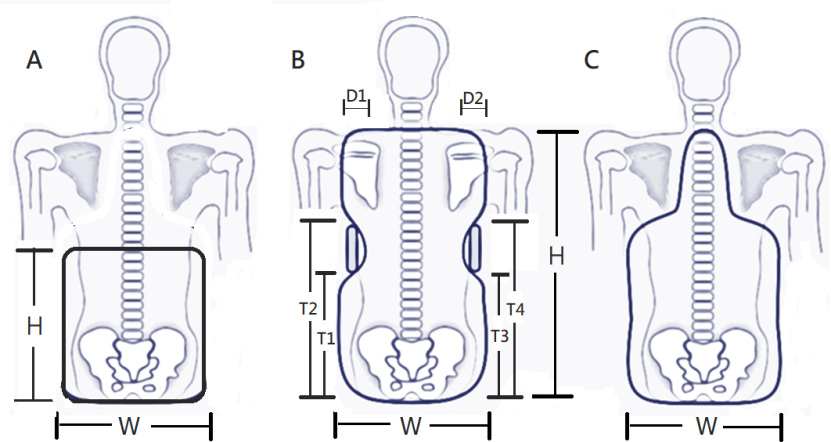 背板剪裁：無特殊剪裁(A)「I」型剪裁(B)肩胛剪裁(C)輪椅背靠背板剪裁與尺寸        長度單位：公分 英吋背靠寬度(W)：     背靠高度(H)：     腰身內切程度-適用I型剪裁：左(D1)：     ，右(D2)：     腰身高度-適用I型剪裁：左(T1)：      ～ (T2)：     右(T3)：      ～ (T4)：     輪椅擺位架安裝部位：軀幹側支撐架：左側 右側；安裝位置：(左)離座墊     公分 ～      公分，離背墊     公分 ～       公分(右)離座墊     公分 ～      公分，離背墊     公分 ～       公分臀側支撐架：左側 右側膝前擋板 分腿器 內收鞍板(左側 右側) 其他：          安裝部位：軀幹側支撐架：左側 右側；安裝位置：(左)離座墊     公分 ～      公分，離背墊     公分 ～       公分(右)離座墊     公分 ～      公分，離背墊     公分 ～       公分臀側支撐架：左側 右側膝前擋板 分腿器 內收鞍板(左側 右側) 其他：          輪椅擺位架擺位架宜有可外掀/快拆功能：軀幹側支撐架 臀側支撐架 分腿器 內收鞍板 膝前擋板 其他：          擺位架宜有可外掀/快拆功能：軀幹側支撐架 臀側支撐架 分腿器 內收鞍板 膝前擋板 其他：          輪椅頭靠系統頭靠系統基座的安裝方式：直接鎖固於硬式背板 安裝於連結輪椅左右背靠桿間的連桿上提供支撐部位包括(可複選)：枕部 枕下雙側 肩鎖支撐 顳部支撐(     側) 前額支撐(     側)加裝下列配件：頭部綁帶 外掀/快拆機構 下巴支撐 其他：          頭靠系統基座的安裝方式：直接鎖固於硬式背板 安裝於連結輪椅左右背靠桿間的連桿上提供支撐部位包括(可複選)：枕部 枕下雙側 肩鎖支撐 顳部支撐(     側) 前額支撐(     側)加裝下列配件：頭部綁帶 外掀/快拆機構 下巴支撐 其他：          建議於取得輔具後，與輔具中心預約免費的適配服務，可協助確認購買輔具符合使用需求，聯絡方式：          建議於取得輔具後，與輔具中心預約免費的適配服務，可協助確認購買輔具符合使用需求，聯絡方式：          建議於取得輔具後，與輔具中心預約免費的適配服務，可協助確認購買輔具符合使用需求，聯絡方式：          其他建議：                                                                         其他建議：                                                                         其他建議：                                                                         